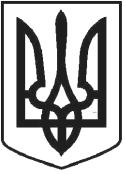 УКРАЇНАЧОРТКІВСЬКА МІСЬКА РАДАСОРОК ВОСЬМА СЕСІЯ СЬОМОГО СКЛИКАННЯРІШЕННЯвід 11  грудня2018року№ 1268м. ЧортківПро роботу комунального підприємства «Чортківський комбінат комунальних підприємств» за звітній період 2018 рокуЗаслухавши та обговоривши інформацію начальника підприємства Царика В. Я. про роботу комунального підприємства «Чортківський комбінат комунальних підприємств» за звітний період 2018 року, керуючись статтею 26 Закону України “Про місцеве самоврядування в Україні”, міська радаВИРІШИЛА:1.Інформацію начальника підприємства Царика В. Я. про роботу комунального підприємства «Чортківський комбінат комунальних підприємств» за звітний період 2018 року взяти до відома.Комунальному підприємству «Чортківський комбінат комунальних підприємств» забезпечити:2.1. належне утримання доріг та тротуарів в зимовий період;2.2. підтримання належного санітарного стану території міста впродовж року.3.Контроль за виконанням рішення покласти на заступника міського голови з питань діяльності виконавчих органів міської ради Тимофія Р. М. та постійну комісію міської ради з питань житлово-комунального господарства, транспорту і зв’язку.Секретар міської ради	Я. П. Дзиндра